ҠАРАР                                                                                                             РЕШЕНИЕ06 март 2019й.                                                                №180 				             06 марта 2019г.Об отмене решения Совета сельского поселения Воздвиженский сельсовет муниципального района Альшеевский район Республики Башкортостан от 06 мая 2009 года №133  «О Положении «Об антитеррористической комиссии сельского поселения Воздвиженский  сельсовет»      В соответствии с Федеральным законом от 18.04.2018 №82-ФЗ «О внесении изменений в статьи 5 и 5.1 Федерального закона «О противодействии терроризму»   полномочиями по созданию антитеррористических комиссий муниципальных образований наделены главы субъектов Российской Федерации и на основании вышеизложенного Совет сельского поселения  Воздвиженский сельсовет муниципального района Альшеевский район Республики Башкортостан  р е ш и л:      1.Отменить решения Совета сельского поселения Воздвиженский сельсовет муниципального района Альшеевский район Республики Башкортостан от 06 мая 2009 года №133  «О Положении «Об антитеррористической комиссии сельского поселения Воздвиженский  сельсовет».    2. Настоящее решение Совета обнародовать в установленном порядке.Глава сельского поселения					               Ф.Н.МазитовБАШҠОРТОСТАН РЕСПУБЛИКАҺЫӘЛШӘЙ РАЙОНЫМУНИЦИПАЛЬ РАЙОНЫНЫҢВОЗДВИЖЕНКА АУЫЛ СОВЕТЫАУЫЛ БИЛӘМӘҺЕ СОВЕТЫ (БАШҠОРТОСТАН  РЕСПУБЛИКАҺЫ  ӘЛШӘЙ  РАЙОНЫ  ВОЗДВИЖЕНКА  АУЫЛ  СОВЕТЫ)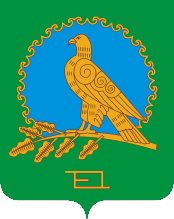 СОВЕТ СЕЛЬСКОГО ПОСЕЛЕНИЯВОЗДВИЖЕНСКИЙ СЕЛЬСОВЕТМУНИЦИПАЛЬНОГО РАЙОНААЛЬШЕЕВСКИЙ РАЙОНРЕСПУБЛИКИБАШКОРТОСТАН(ВОЗДВИЖЕНСКИЙ  СЕЛЬСОВЕТ АЛЬШЕЕВСКОГО  РАЙОНА  РЕСПУБЛИКИ  БАШКОРТОСТАН)